Физическая культура – 4 класс Приложение №11. Бег на месте высоко поднимая колени (1 минута)2. Прыжки на левой ноге (20 раз)3. Прыжки на правой ноге (20 раз)4. Прыжки на месте на двух ногах, высоко поднимая колени (20 раз)5. И.п. стойка ноги вместе – упор присев – упор лежа – упор присев – встали в и.п. (10 раз)6. Прыжки ноги вместе – ноги врозь – 20 раз.7. Выпрыгивания из упора присев – 15 разПриложение №21. Пресс – 30 раз2. Нижний пресс (лежа на спине, поднимаем ноги на 90 градусов) – 20 раз3. Отжимания – 25 раз4. Лежа ни спине «Велосипед» - 30 сек. 5. Лежа на спине горизонтальные ножницы – 20 раз6. Лежа на спине вертикальные ножницы – 20 разПриложение №3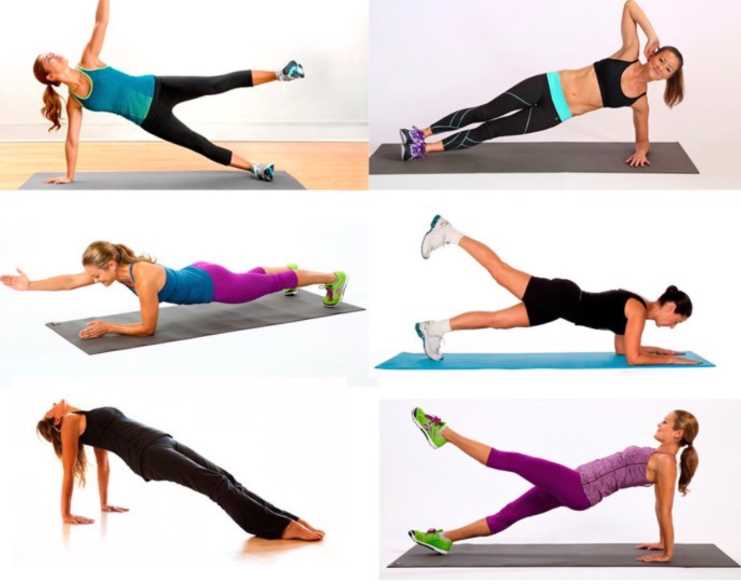 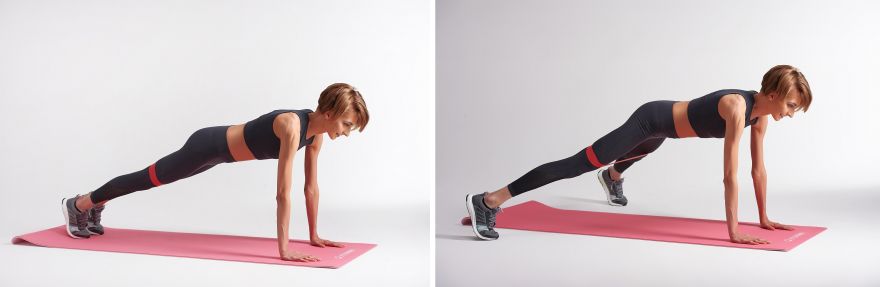 В каждом упоре стоять 1 минутуПриложение №4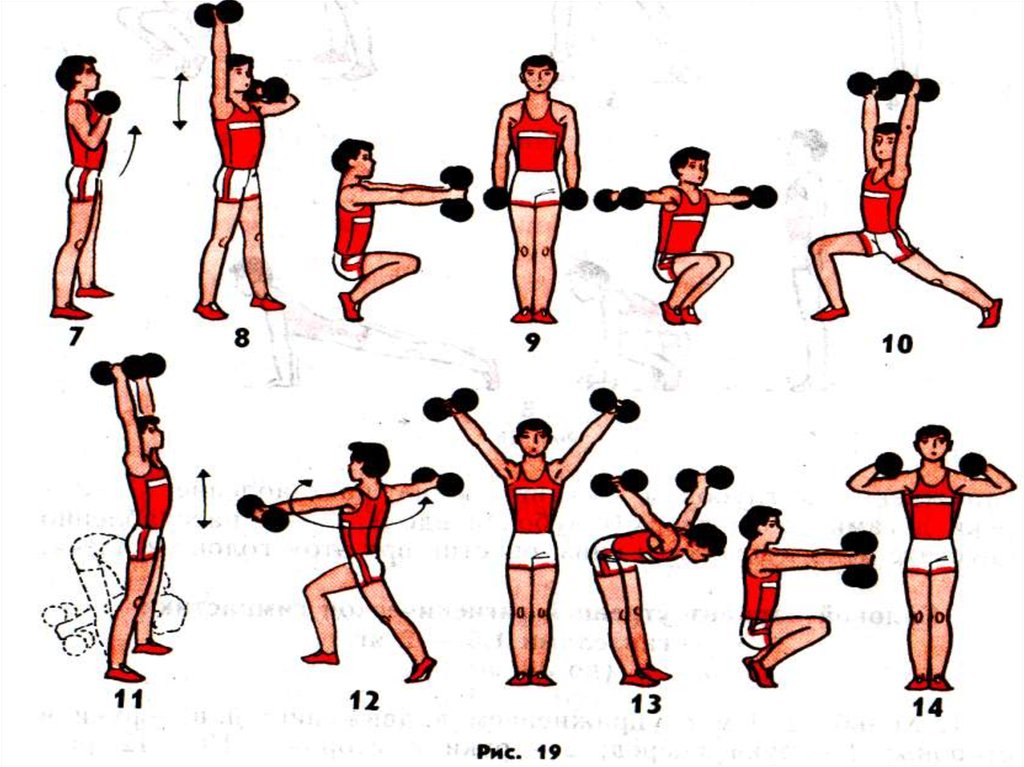 Каждое упражнение делаем по 10 раз. У кого нет гантель, используем бутылки с водой№КлассДатаТемы и вопросы для изученияСправочные материалыДомашнее заданиеДата сдачиФорма сдачи14 А13-30.04Физические упражнения (конспект) утренняя зарядка, (конспект) Подвижные игры на внимание. Перечислить, описать любую.fizkulturaisport.rubodybuilding-and-fitness.ruped-kopilka.ruВыполнить комплекс ОРУ (Приложение 1) Выполнить комплекс ОРУ (Приложение 2)30.04WhatsApp- 8989-617-73-31электронная почта olpozta@yandex.ru14 А6-28.05Подвижные на ловкость. Перечислить, описать любуюМетание мяча на дальность. (конспект) Физкультминутки это? (конспект)kladraz.rudlia-sporta.ruurok.1sept.ruВыполнить комплекс ОРУ (Приложение 3)Выполнить комплекс ОРУ (Приложение 4)27.05WhatsApp- 8989-617-73-31электронная почта olpozta@yandex.ru24 Б13-29.04Физические упражнения (конспект) утренняя зарядка, (конспект) Подвижные игры на внимание. Перечислить, описать любую.fizkulturaisport.rubodybuilding-and-fitness.ruped-kopilka.ruВыполнить комплекс ОРУ (Приложение 1) Выполнить комплекс ОРУ (Приложение 2)29.04WhatsApp- 8928-207-70-28, электронная почта nadya.karpets.1994@mail.ru6-29.05Подвижные на ловкость. Перечислить, описать любуюМетание мяча на дальность. (конспект) Физкультминутки это? (конспект)kladraz.rudlia-sporta.ruurok.1sept.ruВыполнить комплекс ОРУ (Приложение 3)Выполнить комплекс ОРУ (Приложение 4)28.05WhatsApp- 8928-207-70-28, электронная почта nadya.karpets.1994@mail.ru34 В14-30.04Физические упражнения (конспект) утренняя зарядка, (конспект) Подвижные игры на внимание. Перечислить, описать любую.fizkulturaisport.rubodybuilding-and-fitness.ruped-kopilka.ruВыполнить комплекс ОРУ (Приложение 1) Выполнить комплекс ОРУ (Приложение 2)30.04WhatsApp- 8928-207-70-28, электронная почта nadya.karpets.1994@mail.ru6-28.05Подвижные на ловкость. Перечислить, описать любуюМетание мяча на дальность. (конспект) Физкультминутки это? (конспект)kladraz.rudlia-sporta.ruurok.1sept.ruВыполнить комплекс ОРУ (Приложение 3)Выполнить комплекс ОРУ (Приложение 4)27.05WhatsApp- 8928-207-70-28, электронная почта nadya.karpets.1994@mail.ru44 Э13-28.04Физические упражнения (конспект) утренняя зарядка, (конспект) Подвижные игры на внимание. Перечислить, описать любую.fizkulturaisport.rubodybuilding-and-fitness.ruped-kopilka.ruВыполнить комплекс ОРУ (Приложение 1) Выполнить комплекс ОРУ (Приложение 2)28.04WhatsApp- 8928-207-70-28, электронная почта nadya.karpets.1994@mail.ru8-29.05Подвижные на ловкость. Перечислить, описать любуюМетание мяча на дальность. (конспект) Физкультминутки это? (конспект)kladraz.rudlia-sporta.ruurok.1sept.ruВыполнить комплекс ОРУ (Приложение 3)Выполнить комплекс ОРУ (Приложение 4)28.05WhatsApp- 8928-207-70-28, электронная почта nadya.karpets.1994@mail.ru